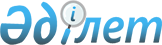 Об утверждении размера предельно допустимых розничных цен на социально значимые продовольственные товары в городе Алматы
					
			С истёкшим сроком
			
			
		
					Постановление акимата города Алматы от 30 декабря 2020 года № 4/636. Зарегистрировано Департаментом юстиции города Алматы 30 декабря 2020 года № 1677. Прекращено действие в связи с истечением срока
      В соответствии с Законом Республики Казахстан от 12 апреля 2004 года "О регулировании торговой деятельности" и Правилами установления пороговых значений розничных цен на социально значимые продовольственные товары и размера предельно допустимых розничных цен на них", утвержденным приказом исполняющего обязанности Министра национальной экономики Республики Казахстан от 30 марта 2015 года № 282, акимат города Алматы ПОСТАНОВЛЯЕТ:
      1. Утвердить предельно допустимую розничную цену на социально значимый продовольственный товар "сахар белый – сахар - песок" в размере 254 тенге за килограмм, сроком на 90 календарных дней.
      Сноска. Пункт 1 в редакции постановления акимата города Алматы от 28.01.2021 № 1/68 (вводится в действие со дня его первого официального опубликования).


      2. Коммунальному государственному учреждению "Управление предпринимательства и инвестиций города Алматы" обеспечить государственную регистрацию настоящего постановления в органах юстиции с последующим официальным опубликованием в периодических печатных изданиях и размещение на интернет-ресурсе.
      3. Контроль за исполнением настоящего постановления возложить на заместителя акима города Алматы Кикимова М.С.
      4. Настоящее постановление вводится в действие со дня его первого официального опубликования.
					© 2012. РГП на ПХВ «Институт законодательства и правовой информации Республики Казахстан» Министерства юстиции Республики Казахстан
				
      Аким города Алматы

Б. Сагинтаев
